Petek, 20. 3. 2020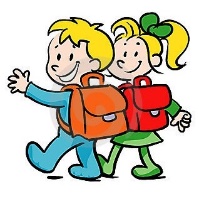 MATEMATIKA:V karo zvezek napiši naslov Sečnice in datum.Nato nariši dve premici, ki se sekata. Vse označi. Glej sliko.                                                                  r                                                              A                                                                                 sPod sliko s pisanimi črkami in s svinčnikom zapiši:Premici, ki se sekata v skupni točki A, sta sečnici. Točka A je presečišče premic.Prepiši spodnje navodilo in nato nariši:Nariši premico m v rahlo navpični legi. Na njej označi točki A in B.Skozi točki nariši premici p in r, ki sekata premico m.                                               x  A                                                                                                p                                                        x B                                 rReši naloge v SDZ:str. 28: 1, 2, 3str. 29SLOVENŠČINA:3.Dopolni preglednico. Če nimaš možnosti natisniti preglednico, jo lahko prerišeš in zapišeš manjkajoče ključne besede in bistvene podatke.NARAVOSLOVJE IN TEHNIKA:Gibamo se na različnih površinah – ogled filma na Radovednih 5 https://www.radovednih-pet.si/vsebine/rp4-nit-sdz-osn/Preberi besedilo v U str.50 in ustno odgovori na vprašanjaOd česa je odvisno gibanje? Katere površine so najprimernejše za hojo in tek? Zakaj?Katere površine so primerne za vožnjo z različnimi vozili, kolesarjenje ali rolanje? Zakaj? Kakšna je betonirana/asfaltirana/tlakovana/makadamska cesta? Pripovedujte o svojih izkušnjah. Kakšne so ceste v okolici šole?Katera vožnja je udobnejša – po betonirani/asfaltirani/tlakovani ali po makadamski cesti? Katera sila ovira gibanje, kadar se drgneta dva hrapava predmeta?Zakaj sani in drsalke lažje drsijo po ledu kot po asfaltu?V učbeniku na str. 52 preberi dve zanimivosti in naredi poizkus z radirko.Nato odgovori na vprašanja, vprašanja tudi prepiši.Zapis v zvezek.            HOJA                                                                                                       KOLESARJENJE                                                                                                                                                               	ROLANJE                                                                                                                                                          TEK                                                                                                                              CESTNI PROMET                                                                                           JELENUvrščamo ga v družino jelenov.Jelenov življenjski prostor so predvsem nižinski gozdovi do gozdne meje. Najbolj mu ustrezajo stičišča gozdov in obdelovalnih površin. V Sloveniji največ jelenjadi živi v dinarskih bukovo-jelovih gozdovih. V gorskem svetu živi jelenjad v mešanih in smrekovih gozdovih, v nižinski Sloveniji pa tudi v poplavnih gozdovih. Navadni jelen je naš največji jelen. Tehta do 250 kilogramov. Njegova plečna višina je okoli meter in pol. Dolžina repa je 15 cm. Telo pokriva dolga dlaka, ki je poleti rdeče rjava, pozimi pa sivo rjava. Samec ima na vratu daljšo in temnejšo dlako – tako imenovano grivo. Dlaka na zadku  je bela. Glava je podolgovata. Na njej ima dva velika, koničasta uhlja in na čelu razvejeno rogovje. Mlademu samcu se na čelnici že pri osmih mesecih pojavijo nastavki za bodoče rogovje. Prvo rogovje, ki mu začne rasti v starosti od dvanajst do štirinajst mesecev, še ni razvejeno in mu odpade. Na njegovem mestu začne rasti novo, ki je vsako leto večje in bolj razvejeno. Jelen ima največje rogovje po desetih letih. Rogovje starega jelena je sestavljeno iz dveh vej. Parožki na vrhu veje tvorijo tako imenovano krono. Veji merita največ 120 cm, na njima pa je po sedem ali celo več parožkov. Leva in desna veja s parožki sta bolj ali manj simetrični. Samica jelena je košuta. Tehta do 150 kilogramov in nima rogovja. Jelen podnevi počiva v zavetju dreves, v mraku pa gre na pašo. Je prežvekovalska vrsta, ki se hrani predvsem s travami, semeni in plodovi. Pozimi lahko objeda iglavce in lupi lubje. Jeleni so čredne živali. Ponekod v Evropi so pozimi zabeležili črede z več sto živalmi. Košute s teleti se družijo med seboj; samci pozimi sestavljajo svoje trope ali pa so samotarji. Tropi jelenov razpadejo v začetku parjenja, to je septembra, ko si v medsebojnih bojih poskušajo pridobiti čim več košut. Košuta je breja od 230 do 240 dni, maja ali junija pa skoti (navadno le eno) tele. Mladič je lisast, nejasno izražene lise mu lahko vzdolž hrbta ostanejo vse življenje. Pri samici sesa mleko približno tri mesece. Življenjska doba jelenov je od 15 do 20 let, povprečna pa od     5 do 6 let. Najpomembnejši plenilec jelenjadi je volk. (Prirejeno po reviji Modri Jan, brezplačna revija, letnik 7, številka 4, str. 20, 21, december 2016)KLJUČNE BESEDEBISTVENI PODATKI- nižinski gozdovi do gozdne meje- stičišča gozdov in obdelovalnih površin- v gorskem svetu v mešanih in smrekovih gozdovihZUNANJOSTPREHRANJEVANJE- pase se v mraku - - - - septembra- košuta je breja od 230 do 240 dni- maja ali junija skoti enega mladiča- mladič se imenuje tele- tele je lisasto- košuta doji tele tri mesece- volk